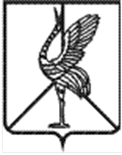 Администрация   городского поселения «Шерловогорское»муниципального района «Борзинский район»Забайкальского краяПОСТАНОВЛЕНИЕ   22 апреля 2021 г.                                                                                    № 111   пгт. Шерловая ГораО принятии решения по проведению капитального ремонта общего имущества в многоквартирных домах, расположенных на территории городского поселения «Шерловогорское»В соответствии с частью 6 статьи 189 Жилищного Кодекса Российской Федерации, в связи с тем, что собственники помещений в многоквартирных домах, формирующих фонд капитального ремонта на счете регионального оператора, не приняли решение о проведении капитального ремонта общего имущества в этих многоквартирных домах в установленные законом сроки, ст. 34 Устава городского поселения «Шерловогорское» от 6 марта 2018 г.              № 93, администрация городского поселения «Шерловогорское» постановляет:1. Принять решение о проведении в 2021 году капитального ремонта общего имущества в многоквартирных домах, расположенных на территории городского поселения «Шерловогорское», в связи с введением режима чрезвычайной ситуации на территории муниципального района «Борзинский район», на основании постановления администрации муниципального района «Борзинский район» Забайкальского края от 15 марта 2021 г. № 80 «О введении на территории муниципального района «Борзинский район» режима чрезвычайной ситуации», и предложений Забайкальского фонда капитального ремонта многоквартирных домов о проведении капитального ремонта общего имущества в многоквартирных домах, согласно приложению. 2. Специалисту ЖКХ внести изменения в Муниципальную программу капитального ремонта общего имущества в многоквартирных домах, расположенных на территории городского поселения «Шерловогорское», утвержденную постановлением администрации городского поселения «Шерловогорское» от 24.06.2014 г. № 182 (с изменениями внесенными постановлениями администрации городского поселения «Шерловогорское» от 30.01.2015 г. № 45, от 30.08.2017 г. № 330, от 19.11.2019 г. № 494, от 17.11.2020 г. № 804) и в Муниципальный краткосрочный план реализации Региональной программы капитального ремонта общего имущества в многоквартирных домах, расположенных на территории Забайкальского края, на период 2020-2022 годов в городском поселении «Шерловогорское», утвержденный постановлением администрации городского поселения «Шерловогорское» от 12 сентября 2019 г. № 381 (с изменениями внесенными постановлением администрации городского поселения «Шерловогорское» от 17.11.2020 г. № 803).3. Настоящее постановление вступает в силу на следующий день после дня его официального опубликования в периодическом печатном издании газете «Вестник городского поселения «Шерловогорское» и обнародования на специально оборудованном стенде в фойе 2 этажа административного здания администрации городского поселения «Шерловогорское» по адресу: Забайкальский край, Борзинский район, пгт. Шерловая Гора, ул. Октябрьская, д. 12.4. Настоящее постановление подлежит размещению на сайте муниципального образования в информационно-телекоммуникационной сети «Интернет» (www.шерловогорское.рф).Глава городского поселения «Шерловогорское                                 А.В. ПанинИсп.: Стрельцова Людмила Борисовна 8 (30 233) 3-42-86     Перечень многоквартирных домов, по которым принимается решение о проведении капитального ремонта в соответствии с частью 6 статьи 189 Жилищного Кодекса Российской Федерации№ п/пАдрес многоквартирного домаВид работ1Забайкальский край, Борзинский район, пгт. Шерловая Гора,ул. Большое Садовое Кольцо, д. 9Ремонт крыши2Забайкальский край, Борзинский район, пгт. Шерловая Гора,ул. Большое Садовое Кольцо, д. 11Ремонт крыши3Забайкальский край, Борзинский район, пгт. Шерловая Гора,ул. Большое Садовое Кольцо, д. 13Ремонт крыши4Забайкальский край, Борзинский район, пгт. Шерловая Гора,ул. Большое Садовое Кольцо, д. 18Ремонт крыши5Забайкальский край, Борзинский район, пгт. Шерловая Гора,ул. Большое Садовое Кольцо, д. 20Ремонт крыши6Забайкальский край, Борзинский район, пгт. Шерловая Гора, ул. Дзержинского, д. 5 Ремонт крыши7Забайкальский край, Борзинский район, пгт. Шерловая Гора, ул. Дзержинского, д. 5аРемонт крыши8Забайкальский край, Борзинский район, пгт. Шерловая Гора, ул. Дзержинского, д. 10 Ремонт крыши9Забайкальский край, Борзинский район, пгт. Шерловая Гора, мкр. Сельский Строитель, д. 1Ремонт крыши10Забайкальский край, Борзинский район, пгт. Шерловая Гора, мкр. Сельский Строитель, д. 4Разработка ПСДРемонт крыши11Забайкальский край, Борзинский район, пгт. Шерловая Гора,ул. Горького, д. 16Ремонт крыши12Забайкальский край, Борзинский район, пгт. Шерловая Гора,ул. Горького, д. 29Ремонт крыши13Забайкальский край, Борзинский район, пгт. Шерловая Гора,ул. Шахтерская, д. 4Ремонт крыши14Забайкальский край, Борзинский район, пгт. Шерловая Гора,мкр. 2, д. 10Ремонт крыши15Забайкальский край, Борзинский район, пгт. Шерловая Гора,ул. Шахтерская, д. 1аРемонт крыши